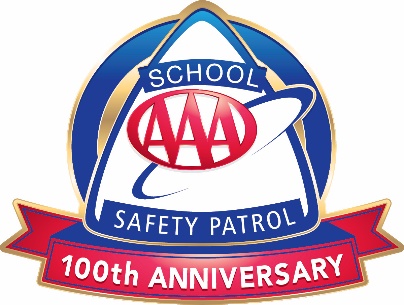 AAA School Safety Patrol Belt PositioningThe official uniform for the AAA School Safety Patrol is the “lectric lime” Sam Browne belt and badge. Belts should lay on the right shoulder and buckled in the front.Badges should be pinned on the front of the shoulder strap at chest level.Badges should only be removed if the belt is being cleaned.The printed “Safety Patrol” side of the belt should be on the patroller’s back.                                Front View				    Back View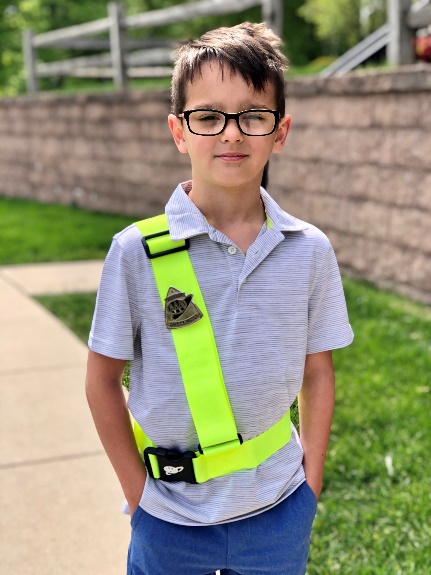 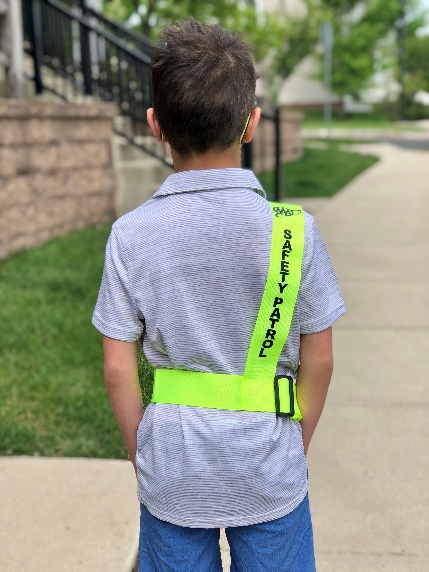 How to Care for AAA School Safety Patrol EquipmentBeltsBelts should be taken off when not on duty, folded correctly (see instructions below), and kept in a designated place.Belts should be cleaned regularly with a damp cloth.If a belt needs to be washed:Pour a small amount of liquid or powder soap onto a damp cloth and scrub.Rinse the belt thoroughly.NEVER use a dryer, let your belt air dry.Alcohol and abrasive cleaners should not be used.BadgesBadges should only be worn on the front of a AAA School Safety Patrol belt.Pin badge on the shoulder strap of the belt at chest level.Remove badge only when belt is being cleaned.Removing and repining badge multiple times a day will cause it to break.Clean badge by washing with mild soap and water and immediately dry with a towel.Abrasive polishes should not be used to clean badgesRain Poncho (optional item)Hang poncho on wooden hanger with shoulders centered on hanger arms.Hang in a cool dry place away from direct sunlight and heat.Ensure the sleeves are straight.Do not cuff sleeves as they hold water and may cause cracking or mildew.To clean, wipe with a damp cloth only.How to Fold the AAA School Safety Patrol BeltLay patrol belt on a flat surface and match waist and shoulder sections at front and back.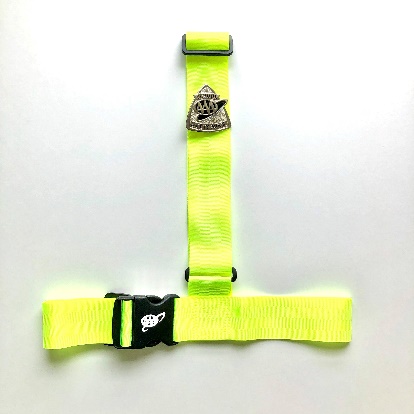 Fold the right side of the waist portion under the belt.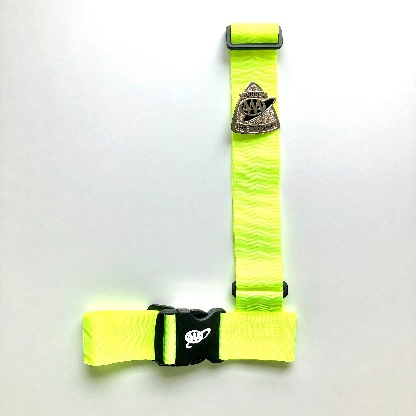 Fold the left side of the waist portion under the belt.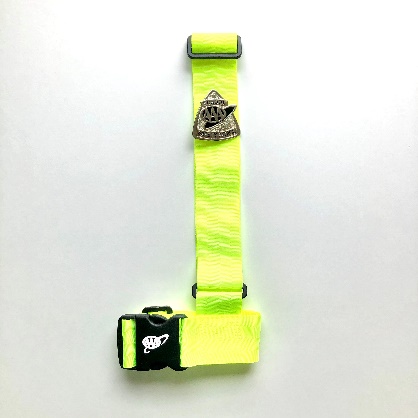 Wrap the shoulder portion of the belt around the waist section until folded completely. Secure with a rubber band.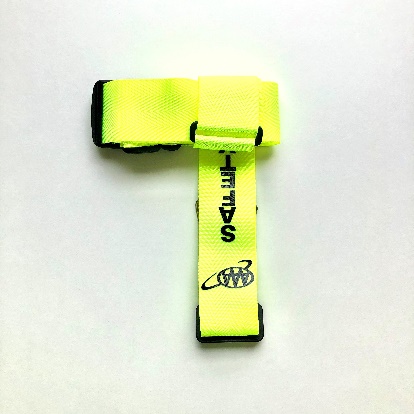 